ACTIQUIM SASACTIQUIM SAS. Es una empresa colombiana dedicada a la prestación de servicios de mantenimientos locativos en casas, bodegas, apartamentos, colegios, hospitales, clínicas, centros comerciales, empresas, bancos, restaurantes, salas de espectáculos, mantenimiento de hoteles y edificios, conjuntos residenciales, constructoras. Somos fabricantes y distribuidores de productos de seo de optima calidad especializados en las líneas: Automotriz, industrial, hogar.ACTIQUIM SAS. Es la integración humana y profesional comprometidos con nuestro principal objetivo la satisfacción de nuestros clientes.Su amplia experiencia obtenida en el exitoso desarrollo  de proyectos y en los principales valores de  ►Honestidad ►cumplimiento ►calidad ►servicio al cliente ACTIQUIM SAS. Ofrece una variedad de servicios generales a nivel institucional, hospitalario, residencial y constructoras como:LAVADO Y TRATAMIENTOS DE PISOSLAVADO E IMPERMEABILIZACION DE FACHADAS  Y CUBIERTAS LAVADO DE TAPETES ALFOMBRAS Y MUEBLES ASEO FINAL DE OBRA SERVICIO Y APLICACIÓN DE PINTURA  EN VINILO, ESMALTE, EPOXICAS Y LACAS DEMARCACION  DE PARQUEADEROS Y BOGEGAS INSTALACION DE TOPELLANTASSERVICIO DE PLOMERIA  MANTENIMIENTO DE HOTELES Y EDIFICIOS INSTALACION DE DRYWALL Y SUPERBOARD  TECHOS EN PVC SERVICIOS DE ELECTRECIDAD INSTALACION  DE VIDRIOS Y PELICULAS ANTISOLARES Y DE SEGURIDAD ESPEJOS DIVISIONES PARA BAÑOS FABRICACION DE VIDRIO CURVO MANTENIMIENTOS LOCATIVOS CONSTRUCCIONES  Y REMODELACIONES FABRICACION Y MANTENIMIENTO  DE TODO TIPO DE MUEBLES  FABRICACION  E INSTALACION Y MANTENIMIENTO DE PERSIANASINSTALACION DE PISOS EN MADERA  LAMINADOS  Y PVC INSTALACION DE TODO TIPO DE ENCHAPESPULIDO  LACADO DE PISOS Y MUEBLES EN MADERA  LIMPIEZA DE VIDRIOS Y FACHADAS  PULIDO SELLADO Y CRISTALIZACION DE PISOSMISION ACTIQUIM SAS. Brinda servicios profesionales de limpieza, mantenimientos locativos  y todo el requerimiento necesario por nuestros clientes con talento humano altamente capacitado y productos concentrados obteniendo así los más exigentes niveles de calidad. VISIONSer líderes en servicios y productos con características especiales, buscando satisfacer todas las necesidades de nuestros clientes y velar por la salud y seguridad de nuestro personal y cumpliendo con las normas para el medio ambiente. NUESTROS SERVICIOS 	PULIDO SELLADO Y CRISTALIZACION DE PISOS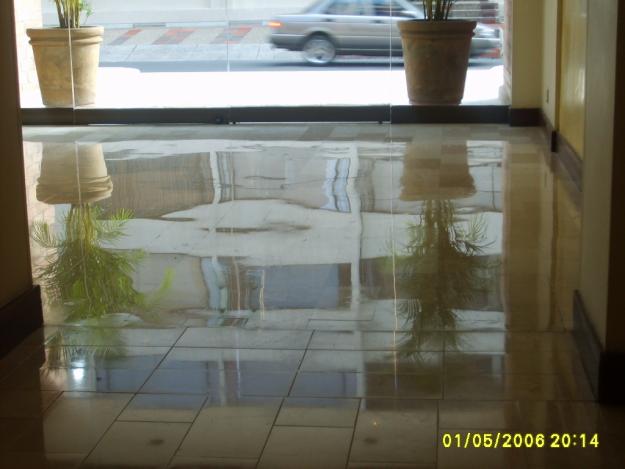 Sistema de sellado de pisos consiste en la aplicación de un acabado polimérico o poliuretano en capas que cubren el piso brindándole protección y alto brillo disminuye el deterioro ocasionado por el alto trafico y suciedad.LAVADO Y TRATAMIENTO DE PISOS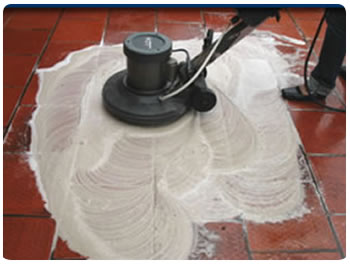 Lavado y tratamiento profundo de pisos, baldosas. Piedra, pizarra, cerámica, utilizando detergentes y solventes de alta calidad dejando los pisos libres de manchas mugre con equipos que en conjunto garantizan excelentes resultadosLAVADO DE TAPETES ALFOMBRAS Y MUEBLES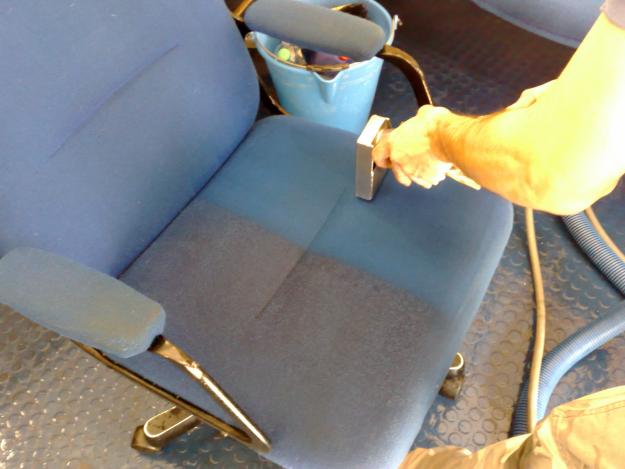 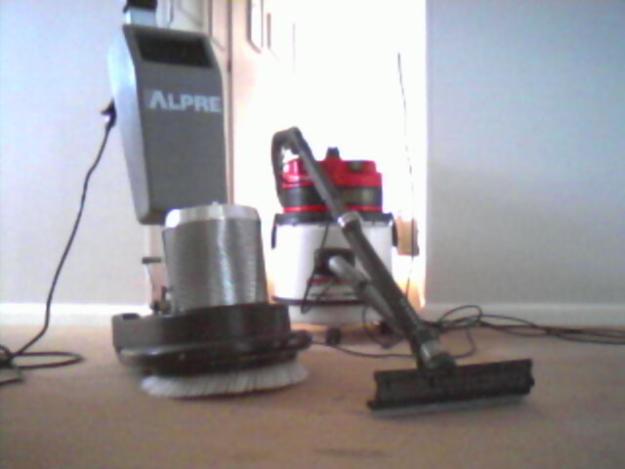 Lave en casa, oficina o negocio limpieza que da salud limpiamos desinfectamos y protegemos los tapetes, alfombras, muebles con maquina y productos adecuados de buena calidad dejándolos como nuevoASEO FINAL DE OBRAS 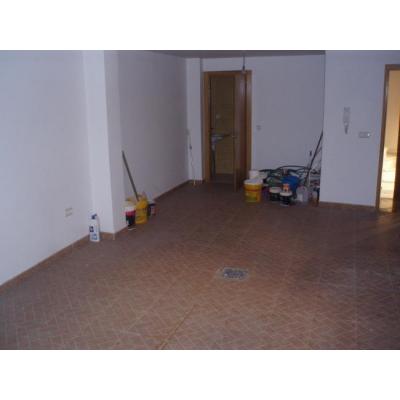 	     
Elaboramos todo tipo de aseo en obras conjuntos casas residenciales  usando productos  según la suciedadSERVICIO Y APLICACIÓN DE PINTURA EN GENERAL ESTUCO Y VENECIANOS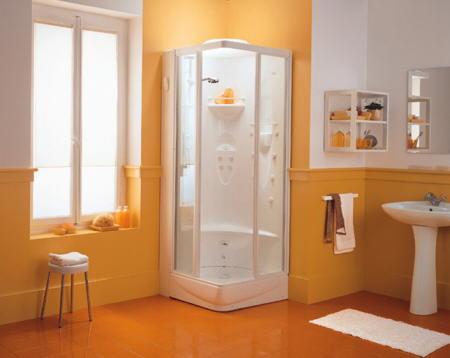 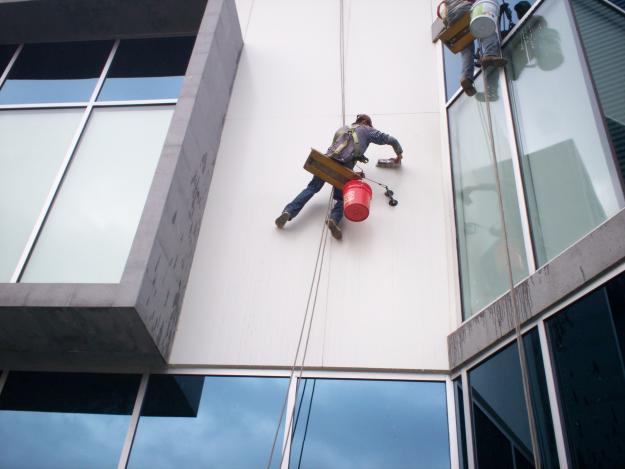 Realizamos todo tipo de trabajos en casas, apartamentos, fachadas,          oficinas, constructoras, hospitales, clínicas, fuerzas militares, bodegas, parqueaderos  con pinturas  en esmaltes sin olor, epoxica, vinilos, lacas aplicación de estuco, venecianos,  servicios las ven ti cuatro horasDEMARCACIONES DE BODEGAS Y PARQUEDEROS 	 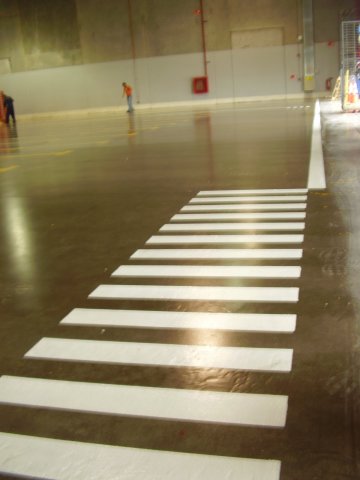 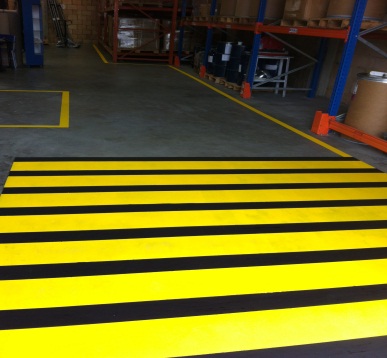 Demarcamos bodegas, parqueaderos, hangares, centros comerciales, con Pintura de tráfico pesado y epoxicaPLOMERIA 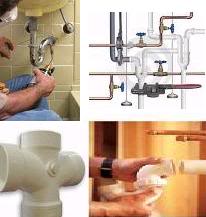 Arreglo de griferías, instalaciones hidráulicas y sanitarias, mantenimiento general, montaje de tinas, jacuzzi, piscinas, equipos de presión constante, gas natural e instalaciones en cobre, destapamos con sonda  eléctrica y  aumentamos presión.DRYWALL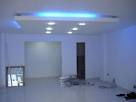 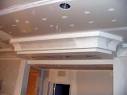 Amplia experiencia en suministro e instalación de muros y cielo rasos en sistema drywall. Remodelaciones en general, cielo raso en auto ensamblé. Superboard: muros y cielo raso y entrepisos. Contamos con cursos en instalación en superboard y nuevos productos de colombit.ENCHAPE 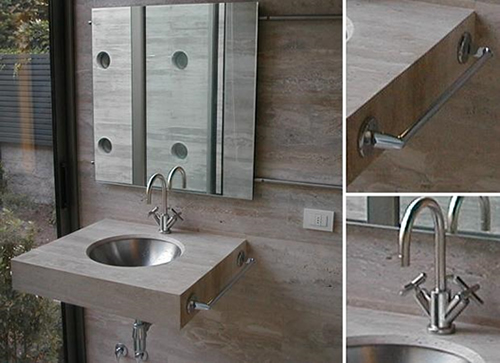 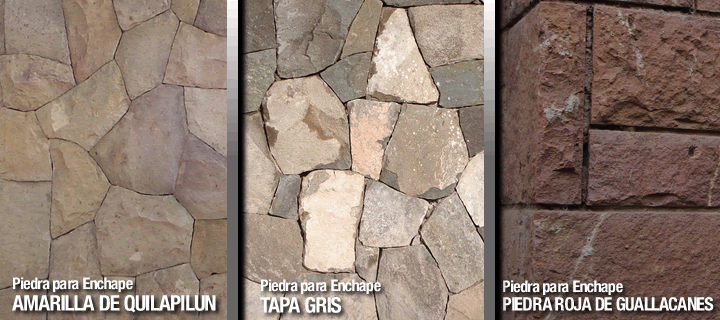 Ofrecemos el servicio de enchape de pocelanato, baldosa de gres, fachaleta, piedra, mármol y granitoLACADO DE PISOS Y MUEBLES  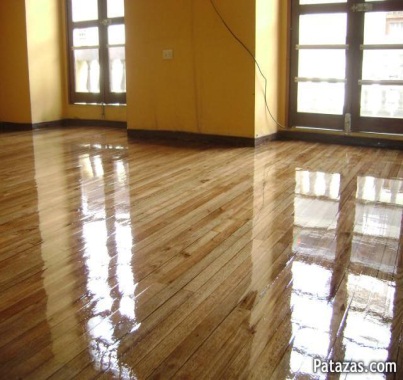 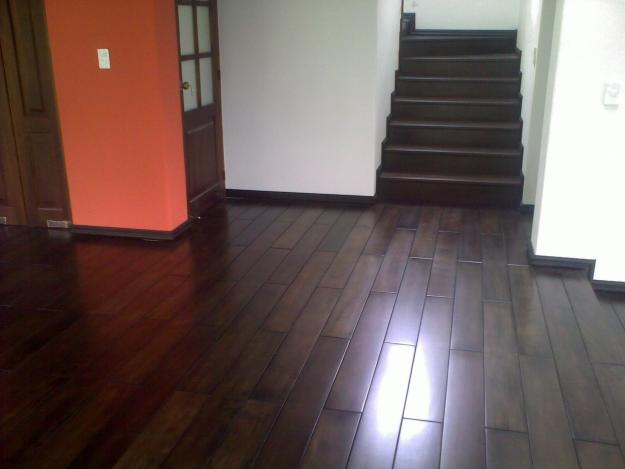 Para UN mejor mantenimiento en pisos de Madera y muebles recomendamos pulir   y aplicación de  lacas   TRABAJOS DE ORNAMENTACION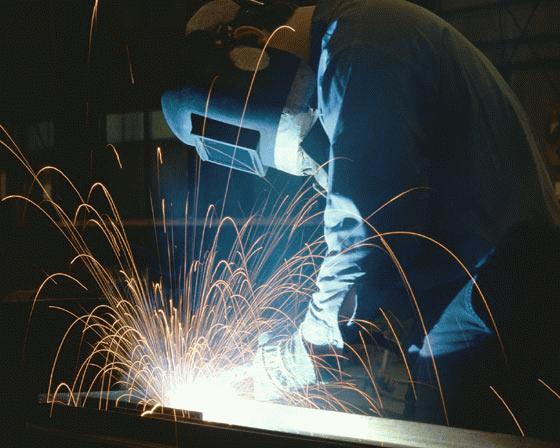 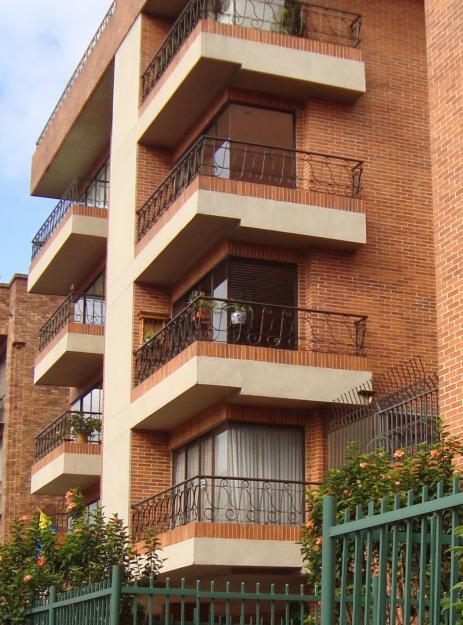 Trabajos  residenciales, industriales fabricación de estructuras, cerchas, soportes, ventanales, rejas para acceso vehicular y peatonal, mezanines, barandas, escaleras residenciales e industrial cerramiento en tubo y malla desarrollamos su idea o necesidad  INSTALACION DE VIDRIOS, ESPEJOS, DIVISIONES DE BAÑOS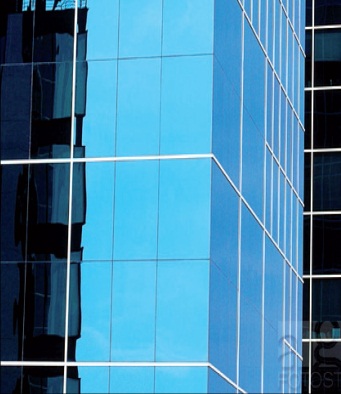 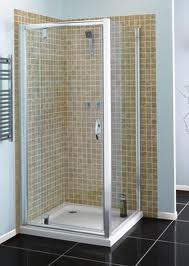 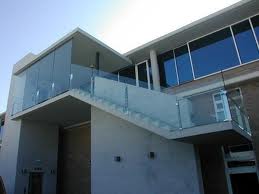 Se realizan todo tipo de trabajos en vidrios fabricación e instalación de divisiones de baños, espejos cóncavos y convexos IMPERMEABILIZACIONES 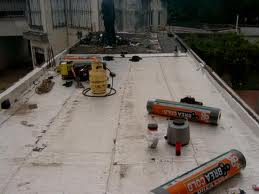 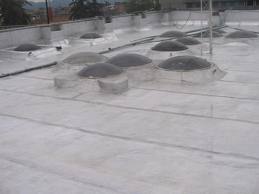 Le ofrece soluciones de impermeabilización desarrolladas a medida según las complejidades específicas de su techo, cubiertas, fachadas. Somos especialistas en superficies industriales. Interpretamos cual es el problema específico y sabemos como resolverlo. CONSTRUCCIONES  Y REMODELACIONES  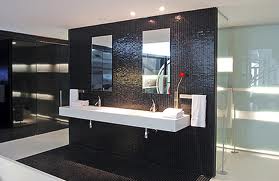 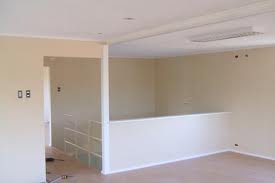 Expertos en Arquitectura, Diseño, remodelación y construcción.Su sueño en nuestras manos, Lo hacemos realidad interpretando su necesidad  y anhelos con su estilo de vidaTRABAJOS  REALIZADOS REMANSO DE SUBA Lavado e impermeabilización de fachada 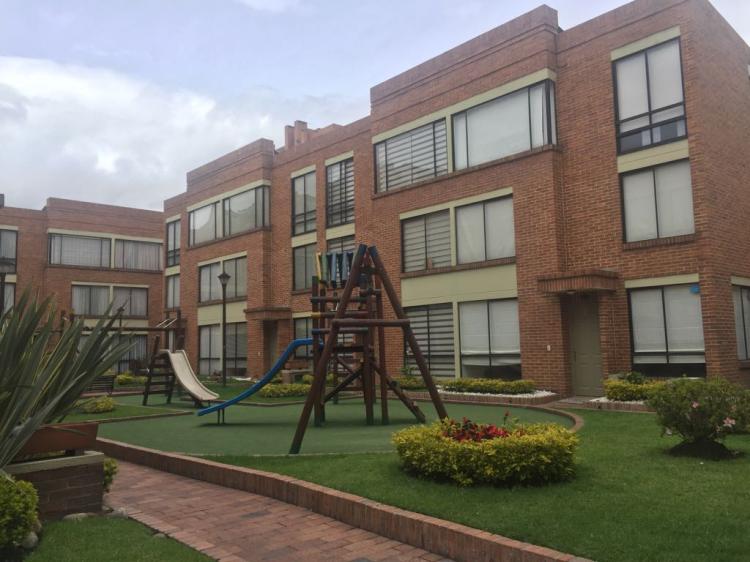 Contacto:   Mauricio Castañeda                       Celular: 3124450145MIRADOR  DE LA CAMPIÑA Lavado e impermeabilización de fachada y aplicación de pintura 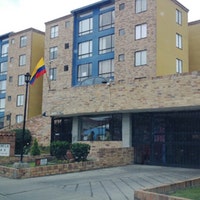 Contacto:  Isabel Romero                      Celular: 3144067213CONSTRUVAL  INGENIERIA Aplicación de pintura e impermeabilizaciones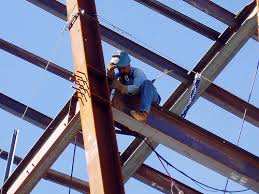 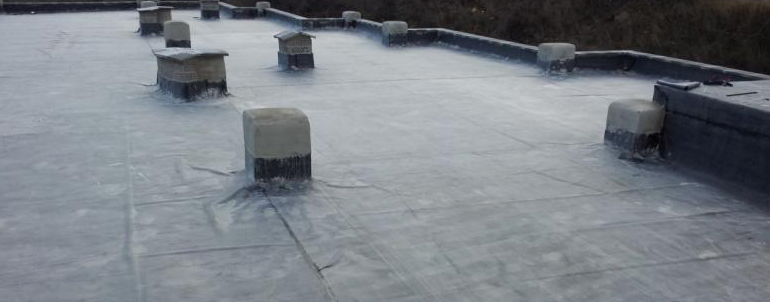 Contacto: Julio Valbuena                   Celular : 3118479794HOTEL  DANN CARLTON Pulido y cristalización de pisos 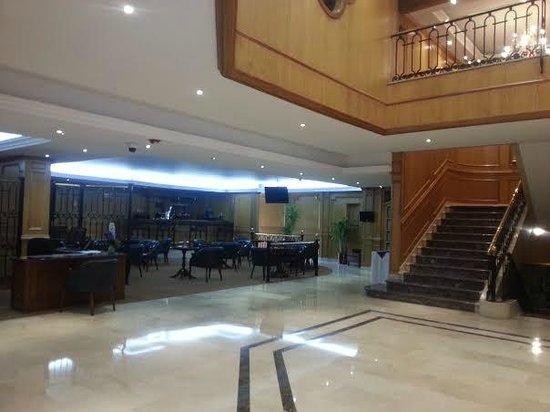 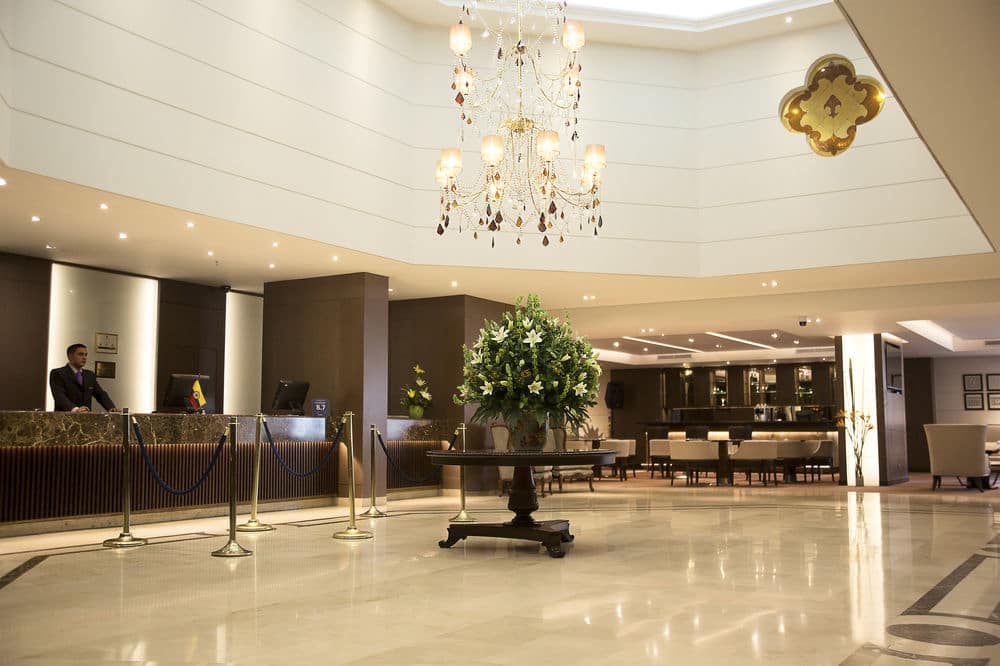 Contacto: Jose  Martinez                    Celular: 3212638554Y entro otros mas trabajos 